ПРОЕКТ                                                                                                                                                                                                                                                                                                                                                                                                                                                                                                                                                                                                                                                                                                                                                                                                                                                                                                                                                                                                                                                                                                                                                                                                                                                                                                                                                                                                                                                                                                                                                                                                                                                                                                                                                                                                                                                                                                                                                                                                                                                                                                                                                                                                                                                                                                                                                                                                                                                                                                                                                                                                                                                                                                                                                                                                                                                                                                                                                                                                                                                                                                                                                                                                                                                                                                                                                                                                                                                                                                                                                                                                                                                                                                                                                                                                                                                                                                                                                                                                                                                                                                                                                                                                                                                                                                                                                                                                                                                                                                                                                                                                                                                                                                                                                                                                                                                                                                                                                                                                                                                                                                                                                                                                                                                                                                                                                                                                                                                                                                                                                                                                                                                                                                                                                                                                                                                                                                                                                                                                                                                                                                                                                                                                                                                                                                                                                                                                                                                                                                                                                                                                                                                                                                                                                                                                                                                                                                                                                                                                                                                                                                                                                                                                                                                                                                                                                                                                                                                                                                                                                                                                                                                                                                                                                                                                                                                                                                                                                                                                                                                                                                                                                                                                                                                                                                                                                                                                                                                                                                                                                                                                                                                                                                                                                                                                                                                                                                                                                                                                                                                                                                                                                                                                                                                                                                                                                                                                                                                                                                          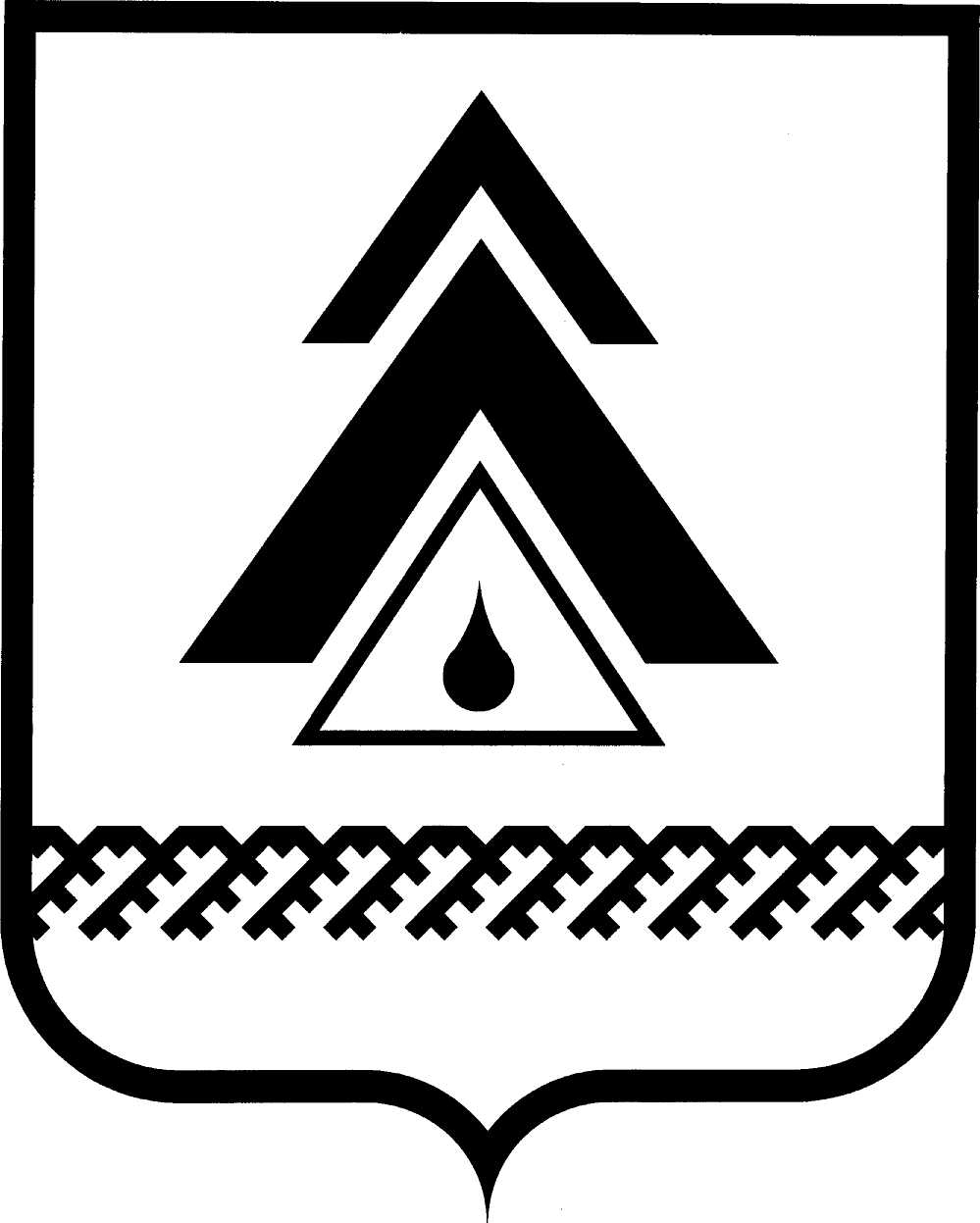 ДУМА НИЖНЕВАРТОВСКОГО РАЙОНАХанты-Мансийского автономного округа - ЮгрыРЕШЕНИЕО разрешении дополнительного использования администрацией района материальных ресурсов и собственных финансовых средств для осуществления отдельных государственных полномочийВ соответствии с Бюджетным кодексом Российской Федерации,                     частью 5 статьи 19 Федерального закона от 06.10.2003 № 131-ФЗ «Об общих принципах организации местного самоуправления в Российской Федерации», законами Ханты-Мансийского автономного округа – Югры  от 02.03.2009                     № 5-оз «Об административных комиссиях в Ханты-Мансийском автономном округе - Югре»,  от 12.10.2005 № 74-оз «О комиссиях по делам несовершеннолетних и защите их прав в Ханты-Мансийском автономном округе - Югре и наделении органов местного самоуправления отдельными государственными полномочиями по созданию и осуществлению деятельности комиссий по делам несовершеннолетних и защите их прав», от 10.02.1998                    № 2-оз «Об охране труда в Ханты-Мансийском автономном округе – Югре», от 27.05.2011 № 57-оз «О наделении органов местного самоуправления муниципальных образований Ханты-Мансийского автономного округа - Югры отдельными государственными полномочиями в сфере трудовых отношений и государственного управления охраной труда», пунктом 8 статьи 30 Устава района, Дума района РЕШИЛА:1. Реализовать право на дополнительное использование собственных материальных ресурсов и финансовых средств Нижневартовского района                         для осуществления отдельных государственных полномочий:по созданию административных комиссий и определению перечня должностных лиц органов местного самоуправления, уполномоченных составлять протоколы об административных правонарушениях, предусмотренных пунктом 2 статьи 48 Закона Ханты-Мансийского автономного округа - Югры «Об административных правонарушениях»;по созданию и осуществлению деятельности комиссий по делам несовершеннолетних и защите их прав;в сфере трудовых отношений и государственного управления охраной труда.2. Утвердить Порядок использования материальных ресурсов                                  и финансовых средств Нижневартовского района для осуществления переданных отдельных государственных полномочий указанных в пункте 1 настоящего решения, согласно приложению.3. Решение опубликовать (обнародовать) на официальном веб-сайте администрации Нижневартовского района (www.nvraion.ru) и в приложении «Официальный бюллетень» к районной газете «Новости Приобья».4. Решение вступает в силу с 1 января 2023 года.5. Контроль за выполнением решения возложить на постоянную комиссию по бюджету, налогам, финансам и социально-экономическим вопросам Думы района (Е.Г. Поль).Приложение к решениюДумы районаот ___________№______Порядок использования материальных ресурсов и финасовых средств Нижневартовского района для осуществления переданных отдельных государственных полномочий 1. Настоящий Порядок использования материальных ресурсов                                   и финансовых средств Нижневартовского района для осуществления переданных отдельных государственных полномочий (далее - Порядок) определяет порядок и условия использования собственных материальных ресурсов и финансовых средств для осуществления переданных отдельных государственных полномочий: по созданию административных комиссий и определению перечня должностных лиц органов местного самоуправления, уполномоченных составлять протоколы об административных правонарушениях, предусмотренных пунктом 2 статьи 48 Закона Ханты-Мансийского автономного округа - Югры «Об административных правонарушениях», по созданию и осуществлению деятельности комиссий по делам несовершеннолетних и защите их прав и полномочий в сфере трудовых отношений и государственного управления охраной труда (далее - отдельные государственные полномочия) в Нижневартовском районе.2. Собственные материальные ресурсы и финансовые средства для осуществления органами местного самоуправления Нижневартовского района отдельных государственных полномочий используются в случае, если расчетная потребность на реализацию отдельных государственных полномочий выше объема субвенций, предоставленных бюджету Нижневартовского района из бюджета Ханты-Мансийского автономного округа – Югры. Администрация района привлекает собственные материальные ресурсы и финансовые средства для осуществления переданных отдельных государственных полномочий путем включения в состав расходов, осуществляемых за счет средств бюджета Нижневартовского района, в соответствии с бюджетным законодательством.3. Собственные материальные ресурсы и финансовые средства для осуществления отдельных государственных полномочий используются на покрытие расходных обязательств, предусмотренных муниципальными правовыми актами района.4. Использование собственных материальных ресурсов и финансовых средств для осуществления отдельных государственных полномочий производится в пределах средств бюджета Нижневартовского района, утвержденных решением Думы района о бюджете района на очередной финансовый год и плановый период.5. Решение об использовании собственных материальных ресурсов и финансовых средств для осуществления отдельных государственных полномочий принимается Думой района только в случае, если это не повлечет за собой неисполнения органами местного самоуправления Нижневартовского района полномочий по вопросам местного значения.от _________________г. Нижневартовск                                                    № ______Председатель Думы района______________И.В. ЗаводскаяГлава района ______________Б.А. Саломатин 